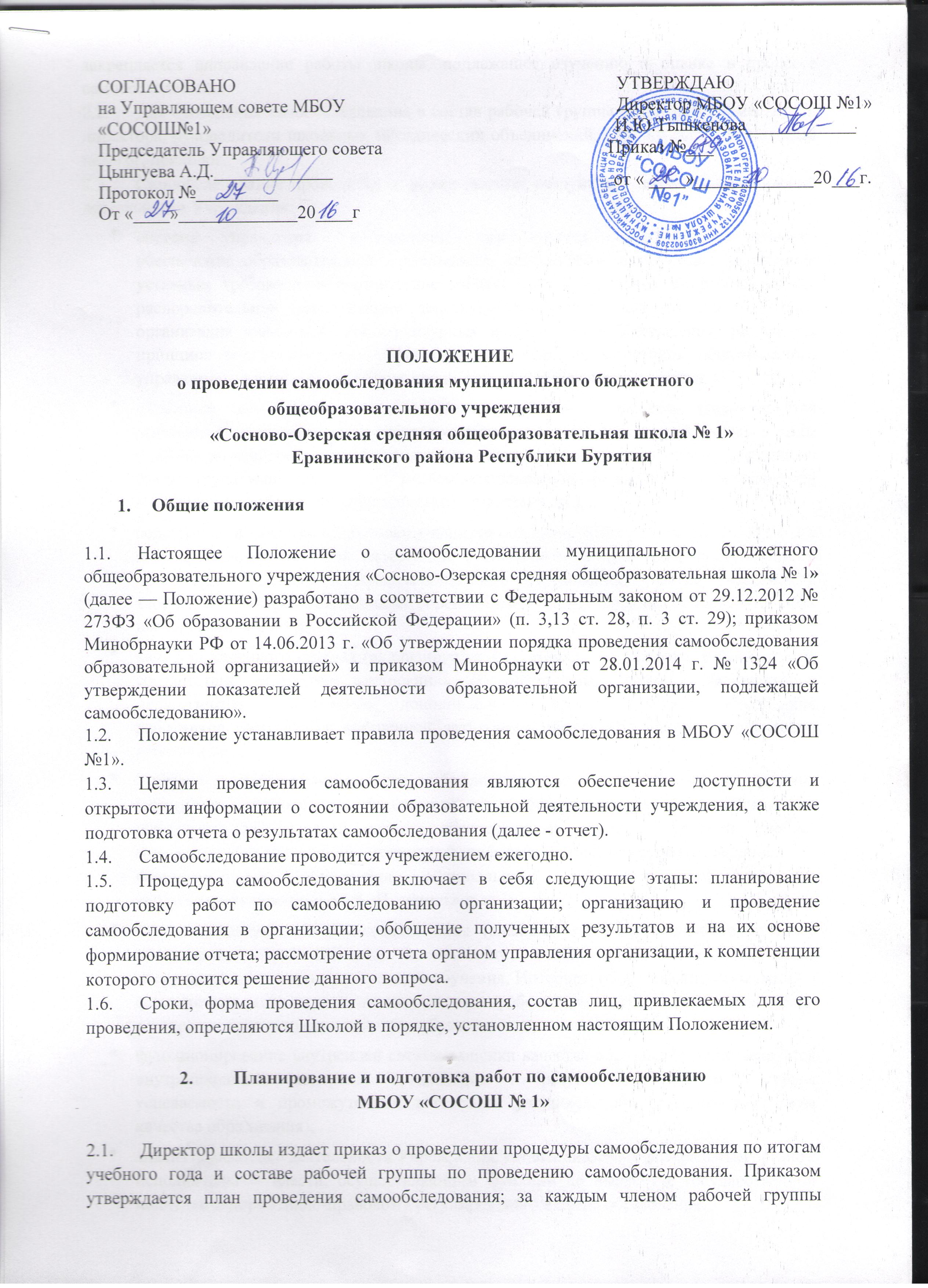 закрепляется направление работы школы, подлежащее изучению и оценке в процессе самообследования.Для проведения самообследования в состав рабочей группы включаются заместители директора, руководители школьных методических объединений, библиотекарь, социальный педагог, психолог. 2.3.Самообследование проводится в форме анализа следующих основных направлений деятельности Учреждения: система управления Учреждением (анализируется организационно-правовое обеспечение образовательной деятельности, соответствие организации управления уставным требованиям, соответствие собственной нормативной и организационно распорядительной документации действующему законодательству РФ и Уставу, организация взаимодействия структурных подразделений Учреждения, реализация принципа коллегиальности, эффективность деятельности органов общественного управления, внешние связи организации, инновационная деятельность и др.);  образовательная деятельность, организация учебного процесса (анализируется выполнение образовательных программ, расписание учебных занятий, формы и виды учебных занятий, организация питания учащихся, соблюдение правил и инструкций по охране труда; выполнение программ воспитательной, профилактической деятельности и полученные социально-педагогические эффекты и др.); содержание и качество подготовки учащихся (анализируются результаты ЕГЭ, ОГЭ и государственной итоговой аттестации в динамике за три года, поступление в организации высшего и профессионального образования, участие учащихся в творческих конкурсах, олимпиадах, соревнованиях, международных сопоставительных исследованиях и др.);  качество кадрового состава (анализируется фактическая численность работников на соответствие штатному расписанию, образовательный ценз и квалификация педагогических работников, дополнительное профессиональное образование работников, результаты внутренней аттестации, результаты научно-методической работы и др.); качество учебно-методического, библиотечно-информационного обеспечения (состояние библиотечного фонда, средств информационного обеспечения и их обновление за отчетный период, обеспеченность учащихся учебной, учебно-методической и справочной литературой, информационными ресурсами; ведение, своевременность обновления официального сайта в информационно-телекоммуникационной сети «Интернет» и др.);  качество материально-технической базы (анализируется материально-техническое обеспечение образовательной деятельности, учебно-лабораторное, спортивное оборудование, электронные средства обучения, Интернет, оборудование помещений в соответствии с государственными нормами и требованиями, в том числе в соответствии с федеральными государственными образовательными стандартами); функционирование внутренней системы оценки качества образования (анализируется внутришкольный контроль, организация и результаты текущего контроля успеваемости и промежуточной аттестации учащихся, общественная экспертиза качества образования); анализ показателей деятельности Учреждения, устанавливаемых федеральным органом исполнительной власти, осуществляющим функции по выработке государственной политики и нормативно-правовому регулированию в сфере образования. 	3. 	Отчет о результатах самообследования Результаты самообследования школы оформляются в виде отчета, включающего аналитическую часть и результаты анализа показателей деятельности учреждения, подлежащей самообследованию. Отчет по самообследованию формируется   по состоянию на 1 августа текущего года. При проведении самообследования могут быть использованы следующие методы: (наблюдение; анкетирование; мониторинги; тестирование; собеседование; определение обобщающих показателей и др.) Результаты самообследования   рассматриваются на педагогическом совете и на заседании Управляющего совета. Отчет подписывается руководителем учреждения и заверяется печатью. Размещение отчета образовательного учреждения на официальном сайте учреждения в сети «Интернет» и направление его учредителю осуществляется не позднее 1 сентября   текущего года.  Приложение 1к Положению о проведении самообследованияв МБОУ «СОСОШ № 1» Показателидеятельности общеобразовательной организации,подлежащей самообследованию№п/пПоказателиЕдиницаизмеренияАБВ1.Общие сведения об общеобразовательной организации1.1Реквизиты лицензии (орган, выдавший лицензию; номер лицензии, серия, номер бланка; начало периода действия; окончание периода действия)1.2Реквизиты свидетельства о государственной аккредитации (орган, выдавший свидетельство; номер свидетельства о государственной аккредитации, серия, номер бланка; начало периода действия; окончание периода действия)1.3Общая численность обучающихсячел.1.4Реализуемые образовательные программы в соответствии с лицензией (перечислить)1.5Количество/доля обучающихся по каждой реализуемой общеобразовательной программе: начального общего образования основного общего образования среднего общего образованиячел./%1.6Количество/доля обучающихся по программам углубленного изучения отдельных предметовчел./%1.7Количество/доля обучающихся по программам профильного обучениячел./%1.8Доля обучающихся с использованием дистанционных образовательных технологийчел./%2.Образовательные результаты обучающихся2.1Результаты промежуточной аттестации за учебный год2.1.1Общая успеваемость%2.1.2Количество/доля обучающихся, успевающих на «4» и «5»чел./%№п/пПоказателиЕдиницаизмеренияАБВ2.2Результаты государственной итоговой аттестации по обязательным предметам: средний балл ЕГЭ2.2.19 класс (русский язык)балл2.2.29 класс (математика)балл2.2.311 класс (русский язык)балл2.2.411 класс (математика)балл2.3Результаты государственной итоговой аттестации по обязательным предметам: количество и доля выпускников, получивших результаты ниже установленного минимального количества баллов ЕГЭ2.3.19 класс (русский язык)чел./%2.3.29 класс (математика)чел./%2.3.311 класс (русский язык)чел./%2.3.411 класс (математика)чел./%2.4Количество и доля выпускников, не получивших аттестат, от общего числа выпускников2.4.19 классчел./%2.4.211 классчел./%2.5Количество/доля выпускников-медалистовчел./%2.6Результаты участия обучающихся в олимпиадах, смотрах, конкурсах2.6.1Количество/доля обучающихся, принявших участие в различных олимпиадах, смотрах, конкурсахчел./%2.6.2Количество/доля обучающихся-победителей и призеров олимпиад, смотров, конкурсов, из них:регионального уровняфедерального уровнямеждународного уровня3.Кадровое обеспечение учебного процесса3.1Общая численность педагогических работниковчел.3.2Количество/доля педагогических работников, имеющих высшее образование, из них:чел./%3.2.1непедагогическоечел./%3.3Количество/доля педагогических работников, имеющих среднее специальное образование, из нихчел./%3.3.1непедагогическоечел./%3.4Количество/доля педагогических работников, которым по результатам аттестации присвоена квалификационная категория, из них:чел./%3.4.1высшаячел./%3.4.2перваячел./%3.5Количество/доля педагогических работников, педагогический стаж работы которых составляет:№п/пПоказателиЕдиницаизмеренияАБВ3.5.1до 5 лет,в том числе молодых специалистовчел./%чел./%3.5.2свыше 30 летчел./%3.6Количество/доля педагогических работников в возрасте до 30 летчел./%3.7Количество/доля педагогических работников в возрасте от 55 летчел./%3.8Количество/доля педагогических работников и управленческих кадров, прошедших за последние 5 лет повышение квалификации/переподготовку по профилю осуществляемой ими образовательной деятельности в учреждениях высшего профессионального образования, а также в учреждениях системы переподготовки и повышения квалификациичел./%3.9Доля педагогических и управленческих кадров, прошедших повышение квалификации для работы по ФГОС (в общей численности педагогических и управленческих кадров), в том числе:чел./%4.Инфраструктура общеобразовательной организации4.1Количество персональных компьютеров в расчете на одного обучающегосяединиц4.2Количество экземпляров учебной и учебно-методической литературы из общего количества единиц хранения библиотечного фонда, состоящих на учете, в расчете на одного обучающегосяединиц4.3Переход образовательной организации на электронный документооборот/ электронные системы управленияда/нет4.4Наличие читального зала библиотеки, в том числе:да/нет4.4.1с обеспечением возможности работы на стационарных компьютерах или использования переносных компьютеровда/нет4.4.2с медиатекойда/нет4.4.3оснащенного средствами сканирования и распознавания текстовда/нет4.4.4с выходом в Интернет с компьютеров, расположенных в помещении библиотекида/нет4.4.5с контролируемой распечаткой бумажных материаловда/нет4.5Количество/доля обучающихся, которым обеспечена возможность пользоваться широкополосным Интернетом (не менее 2 Мб/с)чел./%